Matematyka klasa 5 Lekcja 13(zagadnienia na 4 godziny-termin 25.05-29.05)
Cel lekcji: uczeń rozpoznaje liczby całkowite, potrafi wykonać działania na liczbach całkowitychPrzygotuj zeszyt z matematyki, długopis, kolorowe pisaki,  komputer z dostępem do internetu W zeszycie zapisz  temat lekcji: Pole powierzchni całkowitej graniastosłupów  Obejrzyj  filmik:  https://www.youtube.com/watch?v=kUhMThSB2D8W dalszym ciągu zajmujemy się graniastosłupami (  jakby akwarium, karton)  Spróbujcie  przepisać poniższe wzory do zeszytu:Wzór na pole powierzchni całkowitej zależy w dużej mierze od tego jaki to jest graniastosłup, ale w dużym uproszczeniu możemy zapisać, że:Pc=2Pp+PbPc=2Pp+Pbgdzie:
Pc – pole powierzchni całkowitej
Pp – pole podstawy
Pb – pole powierzchni bocznej (czyli suma wszystkich pól ścian bocznych)Warto też dodać, że jeżeli nasz graniastosłup jest prostopadłościanem, to jego pole powierzchni całkowitej możemy obliczyć alternatywnie ze wzoru:Pc=2⋅(ab+bc+ac)gdzie:
Pc – pole powierzchni całkowitej
a,b,c – długości krawędzi prostopadłościanu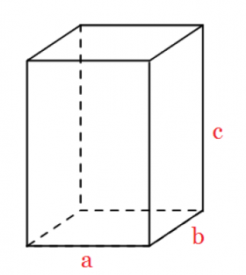 Pole powierzchni graniastosłupa. Pole powierzchni graniastosłupa jest sumą pól dwóch podstaw i pól ścian bocznych. Podstawy są przystającymi wielokątami, a ściany boczne prostokątami.Oblicz Pole powierzchni całkowitej  o bokach a= 3cm, b= 4cm, c=8cmProszę wszystkie osoby z klasy piątej, by były gotowe do połączenia  on-line dnia  . PozdrawiamRozwiązane zadania prześlij na e-mail: magdam_75@o2.pl lub zrób zdjęcie i prześlij  na Messanger						Powodzenia: